БІЛОЦЕРКІВСЬКА МІСЬКА РАДА	КИЇВСЬКОЇ ОБЛАСТІ	Р І Ш Е Н Н Явід 17 лютого 2022 року                                                             		№ 2737-27-VIIIПро розгляд заяви про надання дозволу на розроблення технічної документації із землеустрою щодо встановлення(відновлення) меж земельної ділянки в натурі (на місцевості)за адресою: провулок Партизанський другий, 13а громадянину Короленку Юрію ВасильовичуРозглянувши подання постійної комісії з питань земельних відносин та земельного кадастру, планування території, будівництва, архітектури, охорони пам’яток, історичного середовища до міського голови від 21 лютого 2022 року №113/02-17, протокол постійної комісії з питань  земельних відносин та земельного кадастру, планування території, будівництва, архітектури, охорони пам’яток, історичного середовища від 13 січня 2022 року №43, заяву громадянина Короленка Юрія Васильовича від 30 грудня 2021 року №15.1-07/6597 та додані до заяви документи, відповідно до статей 12, 40, 116, 118, 122, 123 Земельного кодексу України, Закону України «Про регулювання містобудівної діяльності», ст. 55 Закону України «Про землеустрій», п. 34 ч. 1 ст. 26  Закону України «Про місцеве самоврядування в Україні», міська рада вирішила:1.Відмовити в наданні дозволу на розроблення технічної документації із землеустрою щодо встановлення (відновлення) меж земельної ділянки в натурі (на місцевості) громадянину Короленку Юрію Васильовичу з цільовим призначенням 02.01 Для будівництва і обслуговування житлового будинку, господарських будівель і споруд (присадибна ділянка) (під розміщення існуючого житлового будинку) за адресою: провулок Партизанський другий, 13а, місто Біла Церква, Білоцерківський район площею 0,0421 га за рахунок земель населеного пункту міста Біла Церква  відповідно до вимог частини 1 статті 118 Земельного кодексу України, а саме: громадянин, заінтересований у приватизації земельної ділянки у межах норм безоплатної приватизації, що перебуває у його користуванні, у тому числі земельної ділянки, на якій розташовані жилий будинок, господарські будівлі, споруди, що перебувають у його власності, подає клопотання до відповідного органу виконавчої влади або органу місцевого самоврядування, що передає земельні ділянки державної чи комунальної власності у власність відповідно до повноважень, визначених статтею 122 цього Кодексу, до клопотання додається розроблена відповідно до Закону України "Про землеустрій" технічна документація із землеустрою щодо встановлення (відновлення) меж земельної ділянки в натурі (на місцевості), що замовляється громадянином без надання дозволу на її розроблення.2.Контроль за виконанням цього рішення покласти на постійну комісію з питань  земельних відносин та земельного кадастру, планування території, будівництва, архітектури, охорони пам’яток, історичного середовища.Міський голова             	                                                                     Геннадій ДИКИЙ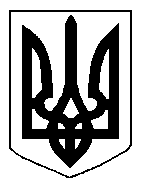 